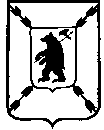 ЯРОСЛАВСКАЯ ОБЛАСТЬАДМИНИСТРАЦИЯ ПОШЕХОНСКОГО МУНИЦИПАЛЬНОГО РАЙОНАПОСТАНОВЛЕНИЕ__________                                                                                                                             ___О внесении изменений в постановление Администрации Пошехонского муниципального района от 24.08.2018г.  № 736       С целью обеспечения перевозок детей школьными автобусами и  на основании заявлений руководителей образовательных организаций ПОСТАНОВЛЯЕТ:Внести следующие изменения в постановление Администрации Пошехонского муниципального района от 24.08.2018г. № 736:Пункт 2 Приложения №1 к постановлению Администрации Пошехонского муниципального района № 736 от 24.08.2018г.  для рейса 1 маршрута № 1                      «г. Пошехонье - Высоково - г. Пошехонье»  изложить в новой редакции: Маршрут №1: г. Пошехонье - Высоково - г. Пошехонье,  максимальная протяженность маршрута -20 км.Рейс 1Пункт 10 Приложения №1 к постановлению Администрации Пошехонского муниципального района от 24.08.2018.  № 736  для рейса 2 маршрута №3 «Кременево – Обновленское – Кременево» изложить в новой редакции: Маршрут №3:  Кременево – Обновленское - Кременево,  максимальная протяженность маршрута -18 км.Рейс 2 (2 четверть и каждый четверг 1, 3 и 4 четвертей)Настоящее постановление подлежит опубликованию в районной газете «Сельская Новь» и на официальном сайте Администрации Пошехонского муниципального района в сети «Интернет».Настоящее постановление вступает в силу с 17.09.2018 года. Контроль за исполнением настоящего постановления оставляю за собой.             ВрИО Главы  Пошехонского                    муниципального района                                        В.И. Глоба№ Место остановкиКоличество обучающихся, проживающих в населенных пунктах  и перевозимых школьным автобусомРасстояние до следующей остановки, кмВремя на конечных остановкахВремя на конечных остановках№ Место остановкиКоличество обучающихся, проживающих в населенных пунктах  и перевозимых школьным автобусомРасстояние до следующей остановки, кмотправлениеприбытие1.Пошехонское АТП  007.15.2.МБОУ СШ №2 г. Пошехонье, ул. Советская, д. 4163,27.25.7.25.3.г. Пошехонье, стадион11,2г. Пошехонье, ул. Новленская10,84.г. Пошехонье, ул. Строителей3,05.Высоково21,87.40.7.40.6.г. Пошехонье, рыбзавод61,17.г. Пошехонье, территория МСО80,68.МБОУ СШ №1 г. Пошехонье, ул. Красноармейская, дом 3126,47.55.7.55.9.МБОУ СШ №2 г. Пошехонье, ул. Советская, д. 41,98.00.№ Место остановкиКоличество обучающихся, проживающих в населенных пунктах  и перевозимых школьным автобусомРасстояние до следующей остановки, кмВремя на конечных остановкахВремя на конечных остановках№ Место остановкиКоличество обучающихся, проживающих в населенных пунктах  и перевозимых школьным автобусомРасстояние до следующей остановки, кмотправлениеприбытие1.Кременево015.10.2.Крестцы23,73.Обновленское45,315.25.15.25.4Кременево915.35.